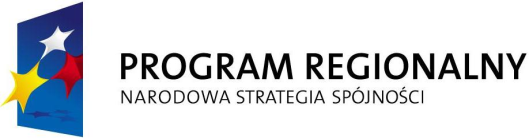 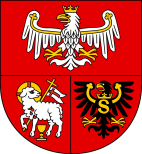 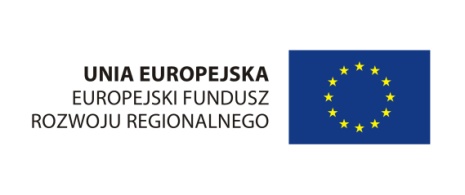 Lista rezerwowa projektów do dofinansowania w konkursie 02/14/1.1.7 w ramach Osi Priorytetowej - 1 Przedsiębiorczość, Działania 1.1 Wzrost konkurencyjności przedsiębiorstw, Poddziałania 1.1.7 Dotacje inwestycyjne dla mikroprzedsiębiorstw i sektora MŚP w zakresie innowacji i nowych technologii Regionalnego Programu Operacyjnego Warmia i Mazury na lata 2007-2013*Ocena KOP stanowi 70,59% oceny końcowej** Ocena strategiczna stanowi 29,41% oceny końcowejLpNumer wnioskuWnioskodawca / BeneficjentTytuł projektuTytuł projektu Wartość projektu w PLN  Wnioskowana kwota dofinansowania środkami publicznymi Ocena KOPOcena KOP w przeliczeniu na % oceny końcowej*Ocena strategiczna w przeliczeniu na %oceny końcowej**Ocena końcowa1WND-RPWM.01.01.07-28-164/14INDYWIDUALNA SPECJALISTYCZNA PRAKTYKA LEKARSKA JAROSŁAW CIUNCZYKWZROST KONKURENCYJNOŚCI GABINETU GINEKOLOGICZNO-POŁOŻNICZEGO W OLSZTYNIE POPRZEZ WDROŻENIE INNOWACYJNEJ TECHNOLOGII OBRAZOWANIA ULTRASONOGRAFICZNEGOWZROST KONKURENCYJNOŚCI GABINETU GINEKOLOGICZNO-POŁOŻNICZEGO W OLSZTYNIE POPRZEZ WDROŻENIE INNOWACYJNEJ TECHNOLOGII OBRAZOWANIA ULTRASONOGRAFICZNEGO251 790,00113 280,3234 pkt50%13,97543,50 pkt2WND-RPWM.01.01.07-28-227/14Przedsiębiorstwo Utrzymania Czystości Małgorzata JaroszukNowe technologie w kosmetyce jako źródło dywersyfikacji dochodu firmy PUC Małgorzata JaroszukNowe technologie w kosmetyce jako źródło dywersyfikacji dochodu firmy PUC Małgorzata Jaroszuk753 589,77297 013,0534 pkt50%13,97%43,50 pkt3WND-RPWM.01.01.07-28-207/14BUDOKOP-BETON Sp. z o. o.Wdrożenie innowacyjnej technologii produkcji wyrobów betonowych w firmie BudokopWdrożenie innowacyjnej technologii produkcji wyrobów betonowych w firmie Budokop676 500,00219 450,0032 pkt47,06%16,18%43 pkt4WND-RPWM.01.01.07-28-175/14METAL-PLAST Zagórski JanuszWzrost zdolności produkcyjnych i poprawa konkurencyjności firmy METAL-PLAST Zagórski Janusz w Brzoziu Lubawskim poprzez inwestycje w innowacyjne maszyny i oprogramowanieWzrost zdolności produkcyjnych i poprawa konkurencyjności firmy METAL-PLAST Zagórski Janusz w Brzoziu Lubawskim poprzez inwestycje w innowacyjne maszyny i oprogramowanie336 036,00136 400,0030 pkt44,12%19,12%43 pkt5WND-RPWM.01.01.07-28-114/14GABINETY LEKARSKIE DANUTA I WIESŁAW FILIPKOWSCY SPÓŁKA CYWILNAWZROST KONKURENCYJNOŚCI GABINETU GINEKOLOGICZNO-POŁOŻNICZEGO W ELBLĄGU POPRZEZ WDROŻENIE INNOWACYJNEJ TECHNOLOGII OBRAZOWANIA ULTRASONOGRAFICZNEGOWZROST KONKURENCYJNOŚCI GABINETU GINEKOLOGICZNO-POŁOŻNICZEGO W ELBLĄGU POPRZEZ WDROŻENIE INNOWACYJNEJ TECHNOLOGII OBRAZOWANIA ULTRASONOGRAFICZNEGO276 150,00124 239,8834 pkt50%13,24%43 pkt6WND-RPWM.01.01.07-28-129/14Lüttgens Polska Spółka z ograniczoną odpowiedzialnością Spółka komandytowaPoprawa konkurencyjności firmy Lüttgens Polska Sp. z o.o. Sp. k. w Kurzętniku poprzez wdrożenie innowacyjnego systemu kontroli jakości produktówPoprawa konkurencyjności firmy Lüttgens Polska Sp. z o.o. Sp. k. w Kurzętniku poprzez wdrożenie innowacyjnego systemu kontroli jakości produktów553 472,00276 490,0030 pkt44,12%18,38%42,50 pkt7WND-RPWM.01.01.07-28-146/14GATRA POLSKA SPÓŁKA Z OGRANICZONĄ ODPOWIEDZIALNOŚCIĄ SPÓŁKA KOMANDYTOWARozbudowa parku maszynowego firmy Gatra Polska spółka z ograniczoną odpowiedzialnością sp.k.Rozbudowa parku maszynowego firmy Gatra Polska spółka z ograniczoną odpowiedzialnością sp.k.1 200 000,00539 880,0032 pkt47,06%15,44%42,50 pkt8WND-RPWM.01.01.07-28-137/14Zakład Produkcyjno - Handlowy "ABO" Alicja Bołoszko"Wdrożenie innowacji procesowej w Zakładzie Produkcyjno - Handlowym ABO Alicja Bołoszko""Wdrożenie innowacji procesowej w Zakładzie Produkcyjno - Handlowym ABO Alicja Bołoszko"2 368 526,78808 555,2430 pkt44,12%18,38%42,50 pkt9WND-RPWM.01.01.07-28-244/14ZBIGNIEW MARIAN JATKOWSKI ZIBNETWzrost konkurencyjności przedsiębiorstwa poprzez opracowanie innowacyjnego produktu do elektronicznej obsługi turystyki i promocji regionuWzrost konkurencyjności przedsiębiorstwa poprzez opracowanie innowacyjnego produktu do elektronicznej obsługi turystyki i promocji regionu774 900,00315 000,0030 pkt44,12%18,38%42,50 pkt10WND-RPWM.01.01.07-28-134/14Zakład Produkcyjno-Usługowo-Handlowy "STOL-BUD" Zbigniew WitkowskiWprowadzenie innowacji procesowej w produkcji frontów meblowych w firmie STOL-BUD w Rybnie poprzez zakup centrum obróbczego CNC z wyposażeniem do odprowadzenia i filtracji wiórówWprowadzenie innowacji procesowej w produkcji frontów meblowych w firmie STOL-BUD w Rybnie poprzez zakup centrum obróbczego CNC z wyposażeniem do odprowadzenia i filtracji wiórów736 032,00299 200,0030 pkt44,12%17,65%42 pkt11WND-RPWM.01.01.07-28-181/14Konsmetal Sp. z o.oWzrost konkurencyjności Konsmetal, poprzez zakup zrobotyzowanego stanowiska zgrzewalniczegoWzrost konkurencyjności Konsmetal, poprzez zakup zrobotyzowanego stanowiska zgrzewalniczego1 193 100,00485 000,0030 pkt44,12%17,65%42 pkt12WND-RPWM.01.01.07-28-226/14JÓZEF ZBIGNIEW ORZECHOWSKI USŁUGOWY ZAKŁAD KAMIENIARSKI "GRAN -MAR"Wdrożenie innowacyjnej linii produktów w Zakładzie Kamieniarskim "GRAN - MAR" Józef Orzechowski.Wdrożenie innowacyjnej linii produktów w Zakładzie Kamieniarskim "GRAN - MAR" Józef Orzechowski.886 338,00360 300,0030 pkt44,12%17,65%42 pkt13WND-RPWM.01.01.07-28-197/14ZAMER ZDZISŁAW ŻUROMSKI SPÓŁKA KOMANDYTOWARozszerzenie oferty ZAMER Sp. k. o innowacyjny produktRozszerzenie oferty ZAMER Sp. k. o innowacyjny produkt2 361 600,00748 800,0030 pkt44,12%16,91%41,50 pkt14WND-RPWM.01.01.07-28-171/14Instytut Infrastruktury Liniowej s.c. Dariusz Konieczny Cezary KowalczykWdrożenie innowacyjnej aplikacji do szacowania odszkodowań i wynagrodzeń przy korzystaniu z obcych nieruchomości.Wdrożenie innowacyjnej aplikacji do szacowania odszkodowań i wynagrodzeń przy korzystaniu z obcych nieruchomości.640 215,00233 704,5032 pkt47,06%13,24%41 pkt15WND-RPWM.01.01.07-28-166/14INDYWIDUALNA PRAKTYKA LEKARSKA POŁOŻNICZO – GINEKOLOGICZNA JAROSŁAW LEŚNICZAKPOPRAWA KONKURENCYJNOŚCI GABINETU GINEKOLOGICZNEGO POPRZEZ WDROŻENIE INNOWACYJNEJ TECHNOLOGII OBRAZOWANIA ULTRASONOGRAFICZNEGOPOPRAWA KONKURENCYJNOŚCI GABINETU GINEKOLOGICZNEGO POPRZEZ WDROŻENIE INNOWACYJNEJ TECHNOLOGII OBRAZOWANIA ULTRASONOGRAFICZNEGO746 230,00373 115,0030 pkt44,12%15,44%40,50 pkt16WND-RPWM.01.01.07-28-154/14Indywidualna Praktyka Stomatologiczna Marek GuzanekInwestycje w innowacyjny sprzęt diagnostyczny w przedsiębiorstwie Indywidualna Praktyka Stomatologiczna Marek GuzanekInwestycje w innowacyjny sprzęt diagnostyczny w przedsiębiorstwie Indywidualna Praktyka Stomatologiczna Marek Guzanek196 800,0076 752,0030 pkt44,12%14,71%40 pkt17WND-RPWM.01.01.07-28-196/14WACŁAW BACZKOWSKI HAN-BUD"Rozwój przedsiębiorstwa Wacław Baczkowski Han-Bud poprzez zakup innowacyjnego sprzętu do do natrysku pianki poliuretanowej oraz polimocznika.""Rozwój przedsiębiorstwa Wacław Baczkowski Han-Bud poprzez zakup innowacyjnego sprzętu do do natrysku pianki poliuretanowej oraz polimocznika."255 471,0083 059,2330 pkt44,12%13,24%39 pktRAZEMRAZEMRAZEM14 206 750,55 zł14 206 750,55 zł5 490 239,22 złUrząd MarszałkowskiWojewództwa Warmińsko-Mazurskiegoul. E.Plater 1, 10-562 Olsztyn Departament ZarządzaniaProgramami Rozwoju Regionalnegolokalizacja Departamentu:Ul. Kościuszki 89/91, 10-554 Olsztyntel. /0-89/ 521-96-00fax./0-89/ 521-96-09www.rpo.warmia.mazury.pl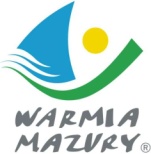 